Formularz zgłoszeniowy kandydata do tytułu „Osowianin Roku”I. Wnioskodawca:II. Zgłaszany kandydat:Wnioskodawca przed zgłoszeniem kandydata zobowiązany jest do uzyskania jego zgody na udział w Konkursie „Osowa – moja mała ojczyzna”.* - pole wymaganeWypełniony formularz należy przesłać na adres mailowy: osowianin.roku@gmail.comDziękujemy za zgłoszenie 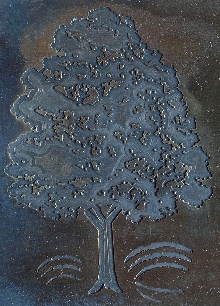 Załącznik nr 2do Regulaminu Konkursu „Osowa – moja mała ojczyzna”Imię i nazwisko zgłaszającego *: Nazwa instytucji, organizacji:Dane kontaktowe (nr telefonu, adres e-mail)*:Imię i nazwisko kandydata *:Dane kontaktowe kandydata(nr telefonu, adres e-mail)*: Uzasadnienie zgłoszenia(czyli dlaczego kandydat zasługuje na tytuł Osowianina Roku)*: